Nat 4/5 Badminton Data Collection SheetsSheet 1 MATCH ANALYSISThis match analysis sheet will focus on the effectiveness of the performer’s skills within a game. The game will last 8 minutes and will be against an opponent of similar ability. This sheet can be completed through peer observation or the use of video footage with tallies marked under 3 categories of-very effective, fairly effective or ineffective. The criteria for each skill is as follows -‘Effective’ resulted in point/rally being won or opponent was put under pressure meaning the next shot was able to be executed easily.‘Fairly Effective’ resulted in the rally being continued and opponent was able to return the shot.‘Ineffective’ resulted in a direct loss of point/rally or opponent was able to play a winning shot.Sheet 2MATCH OBSERVATION SCHEDULEThe physical factors impacting on performance are a combination of fitness, skills and tactics. The effectiveness of skills being performed can be influenced by a performer’s physical, skill-related and mental fitness especially as performers begin to get tired. This match analysis sheet will focus on the success rate of the performer’s skills over the first and second half of the game. The game will last 8 minutes and will be against an opponent of similar ability. This sheet can be completed through peer observation or the use of video footage with each shot marked a √ for successful and x for unsuccessful.Sheet 3STANDARDISED FITNESS TESTSAnalysis of ResultsSheet 4 POOLE FOREHAND CLEAR TESTSTANDARDISED BADMINTON TESTPURPOSETo evaluate the ability of a performer to hit a forehand clear shot from the back of the court.DIRECTIONSThe performer stands at the middle point of the backcourt tramline. The opponent stands on the target side of the net, in the middle of the court 11ft away from the net.The opponent must stand facing the net with their racquet held high above their head. The opponent shouts out “low” if the shuttle fails to pass over the height of the extended racquet.The performer holds the racquet head parallel to the floor. The shuttlecock is held by the rubber end with the feather end facing the floor. The performer throws the shuttlecock high in the air. As the shuttle begins to fall the performer hits a forehand overhead clear to the target side of the net.For the performer to score the shuttle cock must clear the net and the opponents extended racquet.SCORINGThe performer plays 12 overhead clear shots and earns the point value for the zone in which the shuttlecock lands.To work out the final score only count the best 10 shots. A shuttlecock that lands on a line is given the higher point value.A point is deducted for each shuttle that fails to clear the opponent’s extended racquet.A perfect score is 40 points.SCORING SCALEPreliminary				Performance			FinalSkill Test				Level					Skill Test20 and above			good					24 and above13 – 19				fair					16 – 230 – 12					poor					0 – 5SCORINGThe diagram below shows the value of points given to the different scoring zones.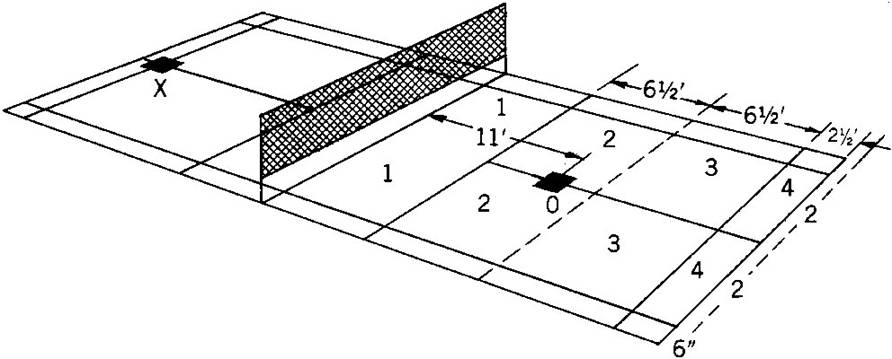 Use the table below to calculate your score.*Remember to deduct your 2 lowest scores.** Minus 1 point for every shuttle that fails to go over opponent’s racquet.Sheet 5SPORT EMOTION QUESTIONNAIREBelow you will find a list of words that describe a range of feelings that sport performers may experience.  Please read each one carefully and indicate on the scale next to each item how you feel right now, at this moment, in relation to the upcoming competition.  There are no right or wrong answers.  Do not spend too much time on any one item, but choose the answer which best describes your feelings right now in relation to the upcoming competition.Scoring Instructions:Anxiety = (uneasy + tense + nervous + apprehensive + anxious)/5 = 	________Dejection = (upset + sad + unhappy + disappointed + dejected)/5 = 	_________Excitement = (exhilarated + excited + enthusiastic + energetic)/4 = 	_________Anger = (irritated + furious + annoyed + angry)/4 = 			_________Happiness = (pleased + joyful + cheerful + happy)/4 = 			________The response stem can be changed to refer to current or previous competition as required although the SEQ has only been currently validated for pre-competition use.Sheet 6Emotional Self-Reflection RecordPlease answer the following questions honestly and as accurately as you can.Do you think you are positive or negative to your team mates?Do you think you are positive or negative towards your opponents?Do you think you are positive or negative towards the match officials?Do you think you are positive or negative towards yourself?What do you think was the strongest emotion you felt during today’s performance? (Name more than one if necessary)How do you think this emotion(s) affected your performance today?Sheet 7SCATTER DIAGRAMThis diagram measures the effectiveness of each shot attempt by showing where the shuttle lands. The feeder will play 30 high serves while the performer should attempt to hit the shuttle to the target area. The observer should mark a cross where the shuttle lands. Put a cross on the table each time the shuttle lands (try to be as accurate as possible).Note: The serve must have crossed the halfway mark (marked with cones) for the serve to be valid. Also, if you have a target zone please highlight this on the court diagram.Shot ___________________                   Performer ___________________Feeder _________________                   Observer   ___________________Analysis of ResultsSheet 8MOVEMENT ANALYSISHIGH SERVE OBSERVATION SCHEDULEThis observation schedule will focus on the performance of a specific skill. This will be completed through peer observation of a performer in comparison to model performance criteria which is broken down into preparation, action and recovery.√ = successfully	x = unsuccessfullyMain strengths identified:Main weaknesses identified:Sheet 8MOVEMENT ANALYSISOVERHEAD CLEAR OBSERVATION SCHEDULEThis observation schedule will focus on the performance of a specific skill. This will be completed through peer observation of a performer in comparison to model performance criteria which is broken down into preparation, action and recovery.√ = successfully	x = unsuccessfullyMain strengths identified:Main weaknesses identified:Sheet 8MOVEMENT ANALYSISDROP SHOT OBSERVATION SCHEDULEThis observation schedule will focus on the performance of a specific skill. This will be completed through peer observation of a performer in comparison to model performance criteria which is broken down into preparation, action and recovery.√ = successfully	x = unsuccessfullyMain strengths identified:Main weaknesses identified:Sheet 8MOVEMENT ANALYSISSMASH OBSERVATION SCHEDULEThis observation schedule will focus on the performance of a specific skill. This will be completed through peer observation of a performer in comparison to model performance criteria which is broken down into preparation, action and recovery.√ = successfully	x = unsuccessfullyMain strengths identified:Main weaknesses identified:Sheet 8MOVEMENT ANALYSISNET SHOT OBSERVATION SCHEDULEThis observation schedule will focus on the performance of a specific skill. This will be completed through peer observation of a performer in comparison to model performance criteria which is broken down into preparation, action and recovery.√ = successfully	x = unsuccessfully	Main strengths identified:Main weaknesses identified:Sheet 9ANALYSIS OF RESULTSFirstly, I analysed my match analysis sheet to help me identify my strengths and weaknesses.  This provided me with statistics telling me what shots were effective and which ones were ineffective.My strengths were:                                     This helped my game because:My main weakness was:                                This was a big disadvantage because:I then took focused data on my __________ by completing a movement analysis observation schedule.  This showed that in:The ‘preparation’ phase…                                 My _________ therefore had…In the ‘action’ stage phase …                            My _________ therefore had…In the recovery phase…                                 My _________ therefore had…My match observation schedule shows that… ____________________________________________________________________________________________________________________________________________________________________________________________________________________________________________My standardised fitness tests results show that… ____________________________________________________________________________________________________________________________________________________________________________________________________________________________________________My knowledge of results show that… ____________________________________________________________________________________________________________________________________________________________________________________________________________________________________________My future development needs are therefore...___________________________________________________________________________________________________________________________________________________________________________________________________________________________________________________________________________________________________________________________________________________________________________________________________________________________________________________________________________________________________________________________________________________Sheet 10ANALYSIS OF RESULTSAnalyse your results for each method of data collection you used.  Once you identify areas of strength and areas of weakness it may be worth completing more focused methods of data collection in order to pinpoint specific areas for development that will improve performance.High ServeOverhead ClearDrop ShotSmashNet ShotTotal%Very EffectiveFairly EffectiveIneffectiveTotal% Very Effective% Fairly Effective% IneffectiveArea of GameHigh ServeOverhead ClearDrop ShotSmashNet ShotReturns to BaseFitness RequirementsPowerConcentrationPowerConcentrationPowerConcentrationPowerConcentrationBalanceConcentrationAgilityReaction TimeSpeed EnduranceTime in Minutes0-4Time in Minutes4-8Aspect of Physical FitnessTestScoreSpeed EndurancePyramid RunPowerVertical JumpBalanceStorkAspect of Skill-Related FitnessTestScoreCo-ordinationThrow and CatchAgilityIllinois Agility RunReaction TimeRuler DropScoring zone*Tally of score**Tally of failsOverall score1234Not at allA littleModeratelyQuite a bitExtremelyUneasy01234Upset01234Exhilarated01234Irritated01234Pleased01234Tense01234Sad01234Excited01234Furious01234Joyful01234Nervous01234Unhappy01234Enthusiastic01234Annoyed01234Cheerful01234Apprehensive01234Disappointed01234Angry01234Energetic01234Happy01234Anxious01234Dejected01234Phase of ActionFeatures of a Model PerformancePerformed√ X ?PreparationStance is side-on to netFeet about shoulder width apartNon-racket foot forward, close to service lineWeight is on the back footRacket is held up & backHand is cocked at the wristShuttle is held out in front of bodyAction Shuttle is droppedRacket arm swings forward at speedShuttle is struck below waist height & whole of the racket head is below the hand at impactAction at impact is whip-likeWeight is transferred from back foot to front footBody weight shifts to front foot at impactHips rotate to face the netSome part of both feet stay in contact with the floorRecoveryRacket swing finishes up Weight is on front footArm crosses in front of body close to non-racket shoulderReady position & base are recoveredPhase of ActionFeatures of a model performancePerformed√ X ?PreparationSplit step – right foot forwards & left back – turn just after opponent has hit the shuttleTurn & push off left foot to chasse in sideways stance to rear of the courtBegin to elevate the front (non-racket) armTake the racket back with the racket facing down with relaxed forehand gripCreate a position with elbows & shoulders in a lineLook over the front armRear foot is parallel to back lineWeight on back foot & legActionDrive the right hip upwards & forwardsDrive the racket arm upwards above racket shoulderContact the shuttle with a straight arm at the highest pointTighten grip as you contact the shuttlePull front arm in to control body rotationRecoveryFollow through forwards & downwards with racket armLand with a wide stanceBack foot (left) & front foot (right) in quick successionBack foot turned outwardsChasse forwards to base – right foot leadingPhase of ActionFeatures of a model performancePerformed√ X ?PreparationSplit step – right foot forwards & left back – turn just after opponent has hit the shuttleTurn & push off left foot to chasse in sideways stance to rear of the courtBegin to elevate the front (non-racket) armTake the racket back with the racket facing down with relaxed forehand gripCreate a position with elbows & shoulders in a line & look over the front armRear foot is parallel to back lineCreate a wide stanceWeight on back footActionRotate body forwardsDrive the racket arm upwards above racket shoulderContact the shuttle with the racket face parallel to the net & relaxed armRecoveryAfter impact, relax & pronate racket armFollow through forwards & downwards with racket armLand with a wide stanceBack foot (left) & front foot (right) in quick successionBack foot turned outwardsChasse forwards to base – right foot leadingPhase of ActionFeatures of a model performancePerformed√ X ?PreparationTurn & push off left foot to chasse in sideways stance to rear of the courtRear foot is parallel to back lineWide stanceBegin to elevate the front (non-racket) arm for balanceTake the racket back with the strings facing down with relaxed forehand gripCreate a position with elbows & shoulders in a lineLook over the front armWeight on back foot with leg bent to generate powerActionDrive the right hip upwards & forwardsDrive the racket arm upwards & forwardsContact the shuttle in front of bodyTighten grip as you contact the shuttleRecoveryFollow through downwards & across body with racket armLand with a wide stanceBack foot (left) & front foot (right) in quick successionBack foot turned outwardsChasse forwards to base – right foot leadingPhase of ActionFeatures of a model performancePerformed√ X ?PreparationSplit step – left foot forwards & right back – turn just after opponent has hit the shuttlePush off left foot to chasse in sideways stance to front of the courtMake a lunge to the net with racket foot & knee alignedPresent the racket face to the shuttleBend the wrist back allowing the racket face to position itself below the handReach forward but without locking out the elbowActionContact the shuttle at the highest point possible (i.e. as close to top of the net as possible)Push the shuttle over the netRecoveryAfter impact, relax the racket arm so there is no follow through upwardsPush off front foot stronglyChasse backwards to base – left foot leading1.2.1.I wasI was also able toI was unable toI wasI was also able toI was unable toI was unable toI wasI was also able toData Collection SheetInitialInitialMidMidEndEndData Collection SheetStrengths WeaknessesStrengths WeaknessesStrengths Weaknesses12345678